АНАЛИЗ ЧАСТОТНЫХ И ВРЕМЕННЫХ ХАРАКТЕРИСТИК ПАССИВНОГО И АКТИВНОГО ЧЕТЫРЕХПОЛЮСНИКОВЦель работыИсследовать частотные характеристики пассивного четрырехполюсника: амплитудно-частотную│H(jω)│ и фазо-частотную θ(ω).Исследовать временные характеристики пассивного четырехполюсника: переходную характеристику h(t) и импульсную g(t).Оценить связь между временными и частотными характеристиками исследуемого четырехполюсника.2. Задание на самостоятельную подготовку к работе2.1. Изучите теоретические вопросы, связанные с нахождением операторных передаточных функций и частотных характеристик пассивных и активных четырехполюсников.2.2. Изучите теоретические вопросы, связанные с нахождением временных характеристик по известной операторной передаточной функции.2.3. Найдите операторную передаточную функцию  пассивного четырехполюсника 3-го порядка, соответствующего вашему номеру варианта, схема и параметры которого даны в табл. 5.1.2.5. Найдите операторную передаточную функцию  активного четырехполюсника (ARC-фильтра 2-го порядка), соответствующего вашему номеру варианта, схема и параметры которого даны в табл. 5.2.                                                                                                                               Таблица 5.1Схемы пассивных четырехполюсников                                                                                                                                       Таблица 5.2Схемы активных четырехполюсниковВариантСхема пассивной цепиПараметры1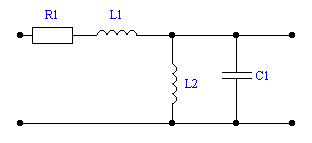 L1=L2=1 мкГС1=10 нФR1=10 Ом2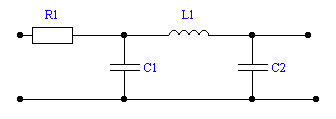 L1=1 мкГC1=C2=10 нФR1=8 Ом3L1=L2=10 мкГC1=1,25 нФR1=100 Ом                                                                                                     Продолжение таблицы 5.1                                                                                                     Продолжение таблицы 5.1                                                                                                     Продолжение таблицы 5.14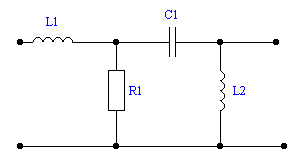 L1=L2=1 мкГC=1,25 нФR1=10 Ом5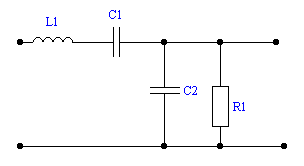 L1=0,5 мкГC1=C2=20 нФR1=5 Ом6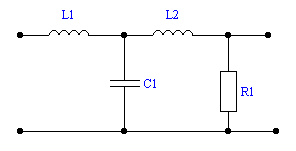 L1=L2=1 мкГC1=10 нФR1=10 Ом7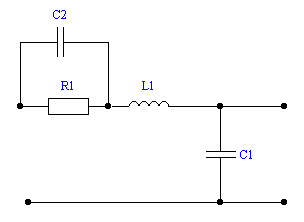 C1=C2=20 нФL1=2 мкГR1=10 Ом                                                                                                     Продолжение таблицы 5.1                                                                                                     Продолжение таблицы 5.1                                                                                                     Продолжение таблицы 5.18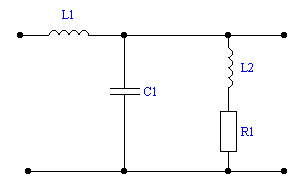 L1=L2=1 мкГC1=20 нФR1=20 Ом9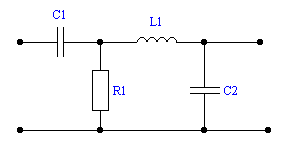 C1=C2=10 нФR1=10 ОмL1=10 мкГ10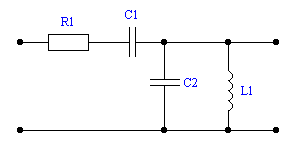 L1=1 мкГC1=C2=10 нФR1=20 Ом1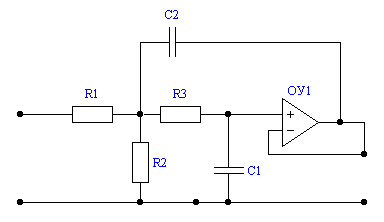 R1=R2=R3=100 кОмС1=2,172 нФС2=16,744 нФ2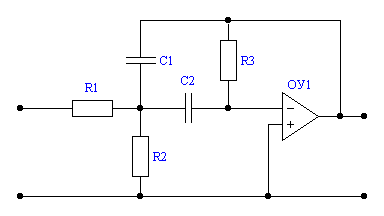 R1=R2=R3=100 кОмС1=С2=10 нФ3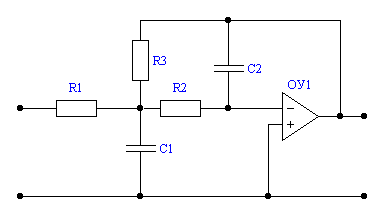 R1=R2=R3=100 ОмС1=3,74 нФС2=1,086 нФ                                                                                                       Продолжение таблицы 5.2                                                                                                       Продолжение таблицы 5.24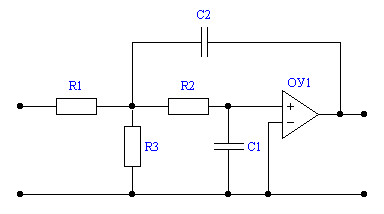 R1=R2=R3=100 кОмC1=С2=1,95 нФк=3,355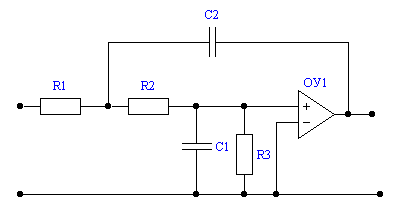 R1=R2=R3=100 кОмС1=С2=2,39 нФк=3,26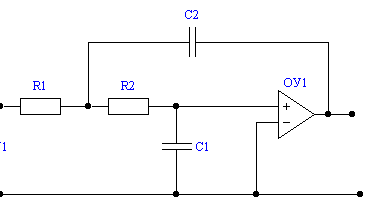 R1=R2=100 кОмС1=С2=1,38 нФк=2,542                                                                                                        Продолжение таблицы 5.1                                                                                                        Продолжение таблицы 5.17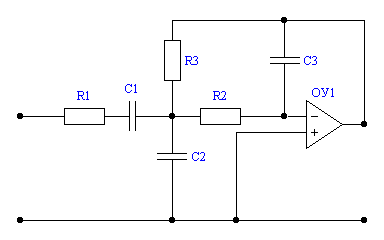 R1=R2=R3=100 кОмС1=С3=0,5 нФC2=2,5 нФ8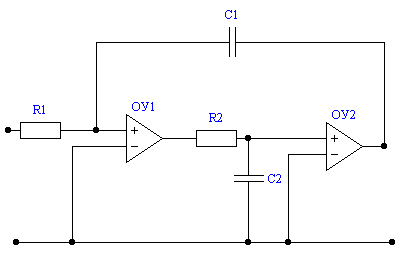 R1=R2=100 кОмС1=С2=1 нФк=1,249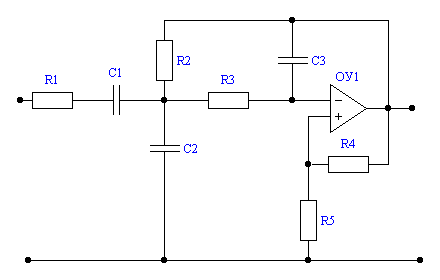 R1=R2=R3=R4=100 кОмС1=С2=С3=0,5 нФ                                                                                                       Продолжение таблицы 5.1                                                                                                       Продолжение таблицы 5.110R1=R2=R3=100 кОмС1=15,7 нФС2=2,2 нФ